ANKETA APIE NEALKOHOLINIŲ GĖRIMŲ, GIROS IR FERMENTUOTŲ GĖRIMŲ GAMYBOS VEIKLĄ PAGAL NACIONALINĘ MAISTO KOKYBĖS SISTEMĄSantrumpų paaiškinimai:Taisyklės - Nacionalinės maisto kokybės sistemos taisyklės;Specifikacija - Pagal nacionalinę maisto kokybės sistemą pagamintos nealkoholinių gėrimų, giros ir fermentuotų gėrimų specifikacija1. ŪKIO SUBJEKTO DUOMENYS1. ŪKIO SUBJEKTO DUOMENYS1. ŪKIO SUBJEKTO DUOMENYS1.1Ūkio subjekto pavadinimas1.2Įmonės /Asmens kodas 1.3PVM mokėtojo kodas1.4Vadovo pareigos, vardas, pavardė2. KONTAKTINIO ASMENS DUOMENYS2. KONTAKTINIO ASMENS DUOMENYS2. KONTAKTINIO ASMENS DUOMENYSŠioje lentelėje įrašykite kontaktinio asmens duomenis, su kuriuo VšĮ „Ekoagros“ darbuotojai kontaktuos veiklos, kurios duomenys pateikiami anketoje sertifikavimo klausimais. Jeigu turite numatę daugiau nei vieną kontaktinį asmenį, užpildykite tiek eilučių, kiek reikia.Šioje lentelėje įrašykite kontaktinio asmens duomenis, su kuriuo VšĮ „Ekoagros“ darbuotojai kontaktuos veiklos, kurios duomenys pateikiami anketoje sertifikavimo klausimais. Jeigu turite numatę daugiau nei vieną kontaktinį asmenį, užpildykite tiek eilučių, kiek reikia.Šioje lentelėje įrašykite kontaktinio asmens duomenis, su kuriuo VšĮ „Ekoagros“ darbuotojai kontaktuos veiklos, kurios duomenys pateikiami anketoje sertifikavimo klausimais. Jeigu turite numatę daugiau nei vieną kontaktinį asmenį, užpildykite tiek eilučių, kiek reikia.2.1Vardas ir pavardė2.2Pareigos2.3Telefono Nr.+370 2.4Elektroninio pašto adresas2.5Vardas ir pavardė2.6Pareigos2.7Telefono Nr.+370 2.8Elektroninio pašto adresasSiekdami supaprastinti ir pagreitinti informacijos pateikimą, prašome užpildyti sutikimo formą elektroniniu paštu gauti naujienas ir sertifikavimo dokumentus (F-135). Jeigu sutinkate, užpildytą formą bei pasirašytą įstaigos vadovo (ūkio savininko) turite atsiųsti į sertifikavimo įstaigą. Tą atlikę įgausite teisę iš nurodyto pašto teikti sertifikavimo įstaigai dokumentus, kurie bus laikomi pasirašytais nekvalifikuotu elektroniniu parašu lygiaverčiu rašytiniam parašui (pagal Lietuvos Respublikos elektroninės atpažinties ir elektroninių operacijų patikimumo užtikrinimo paslaugų įstatymo 5 str. 1 p.), nes elektroninio parašo, neatitinkančio kvalifikuotam elektroniniam parašui keliamų reikalavimų, kurie yra numatyti Reglamente (ES) Nr. 910/2014, teisinė galia yra lygiavertė rašytiniam parašui, jeigu tokio elektroninio parašo naudotojai dėl to iš anksto susitaria raštu ir jeigu yra galimybė šį susitarimą išsaugoti patvariojoje laikmenoje. Taigi Jūsų užpildyta sutikimo forma (F-135) ir bus laikoma išankstiniu susitarimu.Siekdami supaprastinti ir pagreitinti informacijos pateikimą, prašome užpildyti sutikimo formą elektroniniu paštu gauti naujienas ir sertifikavimo dokumentus (F-135). Jeigu sutinkate, užpildytą formą bei pasirašytą įstaigos vadovo (ūkio savininko) turite atsiųsti į sertifikavimo įstaigą. Tą atlikę įgausite teisę iš nurodyto pašto teikti sertifikavimo įstaigai dokumentus, kurie bus laikomi pasirašytais nekvalifikuotu elektroniniu parašu lygiaverčiu rašytiniam parašui (pagal Lietuvos Respublikos elektroninės atpažinties ir elektroninių operacijų patikimumo užtikrinimo paslaugų įstatymo 5 str. 1 p.), nes elektroninio parašo, neatitinkančio kvalifikuotam elektroniniam parašui keliamų reikalavimų, kurie yra numatyti Reglamente (ES) Nr. 910/2014, teisinė galia yra lygiavertė rašytiniam parašui, jeigu tokio elektroninio parašo naudotojai dėl to iš anksto susitaria raštu ir jeigu yra galimybė šį susitarimą išsaugoti patvariojoje laikmenoje. Taigi Jūsų užpildyta sutikimo forma (F-135) ir bus laikoma išankstiniu susitarimu.Siekdami supaprastinti ir pagreitinti informacijos pateikimą, prašome užpildyti sutikimo formą elektroniniu paštu gauti naujienas ir sertifikavimo dokumentus (F-135). Jeigu sutinkate, užpildytą formą bei pasirašytą įstaigos vadovo (ūkio savininko) turite atsiųsti į sertifikavimo įstaigą. Tą atlikę įgausite teisę iš nurodyto pašto teikti sertifikavimo įstaigai dokumentus, kurie bus laikomi pasirašytais nekvalifikuotu elektroniniu parašu lygiaverčiu rašytiniam parašui (pagal Lietuvos Respublikos elektroninės atpažinties ir elektroninių operacijų patikimumo užtikrinimo paslaugų įstatymo 5 str. 1 p.), nes elektroninio parašo, neatitinkančio kvalifikuotam elektroniniam parašui keliamų reikalavimų, kurie yra numatyti Reglamente (ES) Nr. 910/2014, teisinė galia yra lygiavertė rašytiniam parašui, jeigu tokio elektroninio parašo naudotojai dėl to iš anksto susitaria raštu ir jeigu yra galimybė šį susitarimą išsaugoti patvariojoje laikmenoje. Taigi Jūsų užpildyta sutikimo forma (F-135) ir bus laikoma išankstiniu susitarimu.3. ŪKIO SUBJEKTO ADRESAI3. ŪKIO SUBJEKTO ADRESAI3. ŪKIO SUBJEKTO ADRESAI3. ŪKIO SUBJEKTO ADRESAI3. ŪKIO SUBJEKTO ADRESAI3. ŪKIO SUBJEKTO ADRESAI3.1. Registracijos adresas3.1. Registracijos adresas3.1. Registracijos adresas3.1. Registracijos adresas3.1. Registracijos adresas3.1. Registracijos adresasSavivaldybės pavadinimasSeniūnijos pavadinimasVietovės pavadinimasGatvės pavadinimasNumerisPašto kodas3.2. Korespondencijos adresas3.2. Korespondencijos adresas3.2. Korespondencijos adresas3.2. Korespondencijos adresas3.2. Korespondencijos adresas3.2. Korespondencijos adresasSavivaldybės pavadinimasSeniūnijos pavadinimasVietovės pavadinimasGatvės pavadinimasNumerisPašto kodas3.3. Veiklos adresas3.3. Veiklos adresas3.3. Veiklos adresas3.3. Veiklos adresas3.3. Veiklos adresas3.3. Veiklos adresasPastaba. Koordinatės nurodomos formatu WGS (World Geodetic System), pvz. 54.898721, 23.918525 (WGS)Pastaba. Koordinatės nurodomos formatu WGS (World Geodetic System), pvz. 54.898721, 23.918525 (WGS)Pastaba. Koordinatės nurodomos formatu WGS (World Geodetic System), pvz. 54.898721, 23.918525 (WGS)Pastaba. Koordinatės nurodomos formatu WGS (World Geodetic System), pvz. 54.898721, 23.918525 (WGS)Pastaba. Koordinatės nurodomos formatu WGS (World Geodetic System), pvz. 54.898721, 23.918525 (WGS)Pastaba. Koordinatės nurodomos formatu WGS (World Geodetic System), pvz. 54.898721, 23.918525 (WGS)Savivaldybės pavadinimasSeniūnijos pavadinimasVietovės pavadinimasGatvės pavadinimasNumerisKoordinatės4. BUHALTERINIŲ DOKUMENTŲ LAIKYMO ADRESAS4. BUHALTERINIŲ DOKUMENTŲ LAIKYMO ADRESAS4. BUHALTERINIŲ DOKUMENTŲ LAIKYMO ADRESAS4. BUHALTERINIŲ DOKUMENTŲ LAIKYMO ADRESAS4. BUHALTERINIŲ DOKUMENTŲ LAIKYMO ADRESAS4. BUHALTERINIŲ DOKUMENTŲ LAIKYMO ADRESASSavivaldybės pavadinimasSeniūnijos pavadinimasVietovės pavadinimasGatvės pavadinimasNumerisBuhalterinę apskaitą tvarkančios įmonės pavadinimas5. INFORMACIJA APIE VEIKLĄ (-AS) KURIĄ (-IAS) JUMS VYKDYS SUBRANGOVAI (Taisyklių 37.5 punktas)5. INFORMACIJA APIE VEIKLĄ (-AS) KURIĄ (-IAS) JUMS VYKDYS SUBRANGOVAI (Taisyklių 37.5 punktas)5. INFORMACIJA APIE VEIKLĄ (-AS) KURIĄ (-IAS) JUMS VYKDYS SUBRANGOVAI (Taisyklių 37.5 punktas)5. INFORMACIJA APIE VEIKLĄ (-AS) KURIĄ (-IAS) JUMS VYKDYS SUBRANGOVAI (Taisyklių 37.5 punktas)5. INFORMACIJA APIE VEIKLĄ (-AS) KURIĄ (-IAS) JUMS VYKDYS SUBRANGOVAI (Taisyklių 37.5 punktas)5. INFORMACIJA APIE VEIKLĄ (-AS) KURIĄ (-IAS) JUMS VYKDYS SUBRANGOVAI (Taisyklių 37.5 punktas)5. INFORMACIJA APIE VEIKLĄ (-AS) KURIĄ (-IAS) JUMS VYKDYS SUBRANGOVAI (Taisyklių 37.5 punktas)5. INFORMACIJA APIE VEIKLĄ (-AS) KURIĄ (-IAS) JUMS VYKDYS SUBRANGOVAI (Taisyklių 37.5 punktas)Pildoma tik naudojantis subrangovo paslaugomis.Pastaba. Koordinatės nurodomos formatu WGS (World Geodetic System), pvz. 54.898721, 23.918525 (WGS)Pildoma tik naudojantis subrangovo paslaugomis.Pastaba. Koordinatės nurodomos formatu WGS (World Geodetic System), pvz. 54.898721, 23.918525 (WGS)Pildoma tik naudojantis subrangovo paslaugomis.Pastaba. Koordinatės nurodomos formatu WGS (World Geodetic System), pvz. 54.898721, 23.918525 (WGS)Pildoma tik naudojantis subrangovo paslaugomis.Pastaba. Koordinatės nurodomos formatu WGS (World Geodetic System), pvz. 54.898721, 23.918525 (WGS)Pildoma tik naudojantis subrangovo paslaugomis.Pastaba. Koordinatės nurodomos formatu WGS (World Geodetic System), pvz. 54.898721, 23.918525 (WGS)Pildoma tik naudojantis subrangovo paslaugomis.Pastaba. Koordinatės nurodomos formatu WGS (World Geodetic System), pvz. 54.898721, 23.918525 (WGS)Pildoma tik naudojantis subrangovo paslaugomis.Pastaba. Koordinatės nurodomos formatu WGS (World Geodetic System), pvz. 54.898721, 23.918525 (WGS)Pildoma tik naudojantis subrangovo paslaugomis.Pastaba. Koordinatės nurodomos formatu WGS (World Geodetic System), pvz. 54.898721, 23.918525 (WGS)Subrangovo pavadinimasAdresasKoordinatėsInformacija apie atsakomybių pasiskirstymąInformacija apie atsakomybių pasiskirstymąInformacija apie subrangovo atliekamus gamybinius veiksmuInformacija apie subrangovo atliekamus gamybinius veiksmuInformacija apie subrangovo atliekamus gamybinius veiksmuvykdo dalį gamybinių veiksmųvykdo visus gamybinius veiksmusSutarties su subrangovu kopija, kurioje įtrauktas reikalavimas leisti sertifikavimo įstaigai išsamiai apžiūrėti ūkio subjektą, su ūkio subjektu susijusius dokumentus ir vykdomą užsakovo veiklą Sutarties su subrangovu kopija, kurioje įtrauktas reikalavimas leisti sertifikavimo įstaigai išsamiai apžiūrėti ūkio subjektą, su ūkio subjektu susijusius dokumentus ir vykdomą užsakovo veiklą Sutarties su subrangovu kopija, kurioje įtrauktas reikalavimas leisti sertifikavimo įstaigai išsamiai apžiūrėti ūkio subjektą, su ūkio subjektu susijusius dokumentus ir vykdomą užsakovo veiklą Sutarties su subrangovu kopija, kurioje įtrauktas reikalavimas leisti sertifikavimo įstaigai išsamiai apžiūrėti ūkio subjektą, su ūkio subjektu susijusius dokumentus ir vykdomą užsakovo veiklą Sutarties su subrangovu kopija, kurioje įtrauktas reikalavimas leisti sertifikavimo įstaigai išsamiai apžiūrėti ūkio subjektą, su ūkio subjektu susijusius dokumentus ir vykdomą užsakovo veiklą Sutarties su subrangovu kopija, kurioje įtrauktas reikalavimas leisti sertifikavimo įstaigai išsamiai apžiūrėti ūkio subjektą, su ūkio subjektu susijusius dokumentus ir vykdomą užsakovo veiklą  Taip Ne6. GAMYBOS VYKDOMI ETAPAI6. GAMYBOS VYKDOMI ETAPAI6. GAMYBOS VYKDOMI ETAPAIVisi gamybos etapai vyks toje pačioje teritorijoje, kuri atitinka NUTS 1 lygio teritorinį vienetą, pagal Europos Sąjungos Reglamente Nr.1059/2003 nustatytą bendrą teritorinį statistinių vienetų klasifikatorių (Taisyklių 7 punktas) Taip Ne7. BENDRŲJŲ REIKALAVIMŲ UŽTIKRINIMAS 7. BENDRŲJŲ REIKALAVIMŲ UŽTIKRINIMAS 7. BENDRŲJŲ REIKALAVIMŲ UŽTIKRINIMAS Jeigu nesate užsiregistravęs pagal bendruosius Europos Sąjungos teisės aktų reikalavimus vykdyti veiklą, kurią pageidaujate sertifikuoti, turite pirma kreiptis į tokią veiklą kontroliuojančias institucijas ir kiekvienai veiklos vykdymo vietai gauti atitinkamus patvirtinimus.Jeigu nesate užsiregistravęs pagal bendruosius Europos Sąjungos teisės aktų reikalavimus vykdyti veiklą, kurią pageidaujate sertifikuoti, turite pirma kreiptis į tokią veiklą kontroliuojančias institucijas ir kiekvienai veiklos vykdymo vietai gauti atitinkamus patvirtinimus.Jeigu nesate užsiregistravęs pagal bendruosius Europos Sąjungos teisės aktų reikalavimus vykdyti veiklą, kurią pageidaujate sertifikuoti, turite pirma kreiptis į tokią veiklą kontroliuojančias institucijas ir kiekvienai veiklos vykdymo vietai gauti atitinkamus patvirtinimus.7.1Ar esate registruotas maisto tvarkymo subjektų registre? Įrašykite maisto tvarkymo pažymėjimų / įsakymų dėl maisto tvarkymo subjekto registracijos numerius.8. ŪKIO SUBJEKTO FINANSINIAI DUOMENYS (Šie duomenys renkami sertifikavimo mokesčio paskaičiavimo tikslais) (Taisyklių 37.7. punktas)8. ŪKIO SUBJEKTO FINANSINIAI DUOMENYS (Šie duomenys renkami sertifikavimo mokesčio paskaičiavimo tikslais) (Taisyklių 37.7. punktas)8. ŪKIO SUBJEKTO FINANSINIAI DUOMENYS (Šie duomenys renkami sertifikavimo mokesčio paskaičiavimo tikslais) (Taisyklių 37.7. punktas)8.1Juridinis asmuo įsteigtas pirmaisiais metais Jeigu atsakymas „Taip“ nepildyti žemiau žvaigždute* pažymėtų eilučių8.2Vidutinis metinis sąrašinis darbuotojų skaičius, vnt.8.3*Metinė apyvarta, Eur. 8.4*Metinė balanso suma, Eur. 9. AR SUMOKĖTAS DOKUMENTŲ REGISTRACIJOS MOKESTIS ?10. SERTIFIKUOJAMI PRODUKTAI10. SERTIFIKUOJAMI PRODUKTAIŠioje lentelėje įrašyti produktai bus nurodyti sertifikate. Produkto pavadinimas turi sutapti su nurodytu ženklinimo etiketėje. Užpildykite tiek eilučių, kiek reikia.Šioje lentelėje įrašyti produktai bus nurodyti sertifikate. Produkto pavadinimas turi sutapti su nurodytu ženklinimo etiketėje. Užpildykite tiek eilučių, kiek reikia.11. ATSKYRIMAS GAMYBOS METU (Taisyklių 8 punktas)11. ATSKYRIMAS GAMYBOS METU (Taisyklių 8 punktas)11. ATSKYRIMAS GAMYBOS METU (Taisyklių 8 punktas)11. ATSKYRIMAS GAMYBOS METU (Taisyklių 8 punktas)11. ATSKYRIMAS GAMYBOS METU (Taisyklių 8 punktas)11. ATSKYRIMAS GAMYBOS METU (Taisyklių 8 punktas)11.1. Visuose maisto tvarkymo etapuose NKP produktai nuo įprastinių produktų, kurie nėra užauginti, pagaminti ir (arba) perdirbti laikantis Taisyklėse nustatytų reikalavimų, atskirti:11.1. Visuose maisto tvarkymo etapuose NKP produktai nuo įprastinių produktų, kurie nėra užauginti, pagaminti ir (arba) perdirbti laikantis Taisyklėse nustatytų reikalavimų, atskirti:11.1. Visuose maisto tvarkymo etapuose NKP produktai nuo įprastinių produktų, kurie nėra užauginti, pagaminti ir (arba) perdirbti laikantis Taisyklėse nustatytų reikalavimų, atskirti:11.1. Visuose maisto tvarkymo etapuose NKP produktai nuo įprastinių produktų, kurie nėra užauginti, pagaminti ir (arba) perdirbti laikantis Taisyklėse nustatytų reikalavimų, atskirti:11.1. Visuose maisto tvarkymo etapuose NKP produktai nuo įprastinių produktų, kurie nėra užauginti, pagaminti ir (arba) perdirbti laikantis Taisyklėse nustatytų reikalavimų, atskirti:11.1. Visuose maisto tvarkymo etapuose NKP produktai nuo įprastinių produktų, kurie nėra užauginti, pagaminti ir (arba) perdirbti laikantis Taisyklėse nustatytų reikalavimų, atskirti:laike (maisto tvarkymas atliekamas kitu metu)vietoje (maisto tvarkymas atliekamas kitoje vietoje)vietoje (maisto tvarkymas atliekamas kitoje vietoje) tik NKP 11.2. NKP ir įprastiniai produktai gaminami tais pačiais įrenginiais11.2. NKP ir įprastiniai produktai gaminami tais pačiais įrenginiais11.2. NKP ir įprastiniai produktai gaminami tais pačiais įrenginiais11.2. NKP ir įprastiniai produktai gaminami tais pačiais įrenginiais Taip Ne11.3. prieš pradedant perdirbti NKP, įrenginiai išplauti11.3. prieš pradedant perdirbti NKP, įrenginiai išplauti11.3. prieš pradedant perdirbti NKP, įrenginiai išplauti11.3. prieš pradedant perdirbti NKP, įrenginiai išplauti Taip Ne11.4. prieš pradedant perdirbti NKP, įrenginiai išvalyti bent vienu ciklu NKP skirtos žaliavos11.4. prieš pradedant perdirbti NKP, įrenginiai išvalyti bent vienu ciklu NKP skirtos žaliavos11.4. prieš pradedant perdirbti NKP, įrenginiai išvalyti bent vienu ciklu NKP skirtos žaliavos11.4. prieš pradedant perdirbti NKP, įrenginiai išvalyti bent vienu ciklu NKP skirtos žaliavos Taip Ne11.5. iš įrengimams išvalyti panaudotų NK žaliavų pagaminta produkcija ženklinama kaip NKP11.5. iš įrengimams išvalyti panaudotų NK žaliavų pagaminta produkcija ženklinama kaip NKP11.5. iš įrengimams išvalyti panaudotų NK žaliavų pagaminta produkcija ženklinama kaip NKP11.5. iš įrengimams išvalyti panaudotų NK žaliavų pagaminta produkcija ženklinama kaip NKP Taip Ne11.6. prieš pradedant perdirbti NKP, įrenginiai išplauti panaudojant valymo priemones11.6. prieš pradedant perdirbti NKP, įrenginiai išplauti panaudojant valymo priemones11.6. prieš pradedant perdirbti NKP, įrenginiai išplauti panaudojant valymo priemones11.6. prieš pradedant perdirbti NKP, įrenginiai išplauti panaudojant valymo priemones Taip Ne11.6. prieš pradedant perdirbti NKP, įrenginiai išplauti panaudojant valymo priemones11.6. prieš pradedant perdirbti NKP, įrenginiai išplauti panaudojant valymo priemones11.6. prieš pradedant perdirbti NKP, įrenginiai išplauti panaudojant valymo priemones11.6. prieš pradedant perdirbti NKP, įrenginiai išplauti panaudojant valymo priemones(išvardinti)(išvardinti)12. ŽALIAVOS (Taisyklių 13 punktas)12. ŽALIAVOS (Taisyklių 13 punktas)12. ŽALIAVOS (Taisyklių 13 punktas)Tiekėjo pavadinimasAdresasIdentifikavimo duomenis13. CUKRINĖS KONDITERIJOS GAMYBA (Specifikacijos II skyrius)13. CUKRINĖS KONDITERIJOS GAMYBA (Specifikacijos II skyrius)13. CUKRINĖS KONDITERIJOS GAMYBA (Specifikacijos II skyrius)13. CUKRINĖS KONDITERIJOS GAMYBA (Specifikacijos II skyrius)13. CUKRINĖS KONDITERIJOS GAMYBA (Specifikacijos II skyrius)13. CUKRINĖS KONDITERIJOS GAMYBA (Specifikacijos II skyrius)13. CUKRINĖS KONDITERIJOS GAMYBA (Specifikacijos II skyrius)13. CUKRINĖS KONDITERIJOS GAMYBA (Specifikacijos II skyrius)13. CUKRINĖS KONDITERIJOS GAMYBA (Specifikacijos II skyrius)13. CUKRINĖS KONDITERIJOS GAMYBA (Specifikacijos II skyrius)13. CUKRINĖS KONDITERIJOS GAMYBA (Specifikacijos II skyrius)13. CUKRINĖS KONDITERIJOS GAMYBA (Specifikacijos II skyrius)13. CUKRINĖS KONDITERIJOS GAMYBA (Specifikacijos II skyrius)13. CUKRINĖS KONDITERIJOS GAMYBA (Specifikacijos II skyrius)13. CUKRINĖS KONDITERIJOS GAMYBA (Specifikacijos II skyrius)13. CUKRINĖS KONDITERIJOS GAMYBA (Specifikacijos II skyrius)13.1. Vykdoma gamyba:13.1. Vykdoma gamyba:13.1. Vykdoma gamyba:GirosFermentuoti gėrimaiFermentuoti gėrimaiFermentuoti gėrimaiFermentuoti gėrimai13.1. Vykdoma gamyba:13.1. Vykdoma gamyba:13.1. Vykdoma gamyba:GirosFermentuoti gėrimaiFermentuoti gėrimaiFermentuoti gėrimaiFermentuoti gėrimai(įrašyti)(įrašyti)(įrašyti)(įrašyti)(įrašyti)13.2. Gamyboje žaliavos sudaro:13.2. Gamyboje žaliavos sudaro:13.2. Gamyboje žaliavos sudaro:13.2. Gamyboje žaliavos sudaro:13.2. Gamyboje žaliavos sudaro:13.2. Gamyboje žaliavos sudaro:13.2. Gamyboje žaliavos sudaro:13.2. Gamyboje žaliavos sudaro:13.2. Gamyboje žaliavos sudaro:13.2. Gamyboje žaliavos sudaro:13.2. Gamyboje žaliavos sudaro:13.2. Gamyboje žaliavos sudaro:13.2. Gamyboje žaliavos sudaro:13.2. Gamyboje žaliavos sudaro:13.2. Gamyboje žaliavos sudaro:13.2. Gamyboje žaliavos sudaro:Pateikti receptūrą (-as) (NK-003/1). Vienkomponenčiams produktams receptūros pateikti nereikia.Pateikti receptūrą (-as) (NK-003/1). Vienkomponenčiams produktams receptūros pateikti nereikia.Pateikti receptūrą (-as) (NK-003/1). Vienkomponenčiams produktams receptūros pateikti nereikia.Pateikti receptūrą (-as) (NK-003/1). Vienkomponenčiams produktams receptūros pateikti nereikia.Pateikti receptūrą (-as) (NK-003/1). Vienkomponenčiams produktams receptūros pateikti nereikia.Pateikti receptūrą (-as) (NK-003/1). Vienkomponenčiams produktams receptūros pateikti nereikia.Pateikti receptūrą (-as) (NK-003/1). Vienkomponenčiams produktams receptūros pateikti nereikia.Pateikti receptūrą (-as) (NK-003/1). Vienkomponenčiams produktams receptūros pateikti nereikia.Pateikti receptūrą (-as) (NK-003/1). Vienkomponenčiams produktams receptūros pateikti nereikia.Pateikti receptūrą (-as) (NK-003/1). Vienkomponenčiams produktams receptūros pateikti nereikia.Pateikti receptūrą (-as) (NK-003/1). Vienkomponenčiams produktams receptūros pateikti nereikia.Pateikti receptūrą (-as) (NK-003/1). Vienkomponenčiams produktams receptūros pateikti nereikia.Pateikti receptūrą (-as) (NK-003/1). Vienkomponenčiams produktams receptūros pateikti nereikia.Pateikti receptūrą (-as) (NK-003/1). Vienkomponenčiams produktams receptūros pateikti nereikia.Pateikti receptūrą (-as) (NK-003/1). Vienkomponenčiams produktams receptūros pateikti nereikia.Pateikti receptūrą (-as) (NK-003/1). Vienkomponenčiams produktams receptūros pateikti nereikia.NKPTaipEkologiškaEkologiškaTaipTaipĮprastinėĮprastinėĮprastinėTaipNKPNeEkologiškaEkologiškaNeNeĮprastinėĮprastinėĮprastinėNeNKP%EkologiškaEkologiška%%ĮprastinėĮprastinėĮprastinė%%%13.3. Gamyboje naudojamos sudedamosios dalys13.3. Gamyboje naudojamos sudedamosios dalys13.3. Gamyboje naudojamos sudedamosios dalys13.3. Gamyboje naudojamos sudedamosios dalys13.3. Gamyboje naudojamos sudedamosios dalys13.3. Gamyboje naudojamos sudedamosios dalys13.3. Gamyboje naudojamos sudedamosios dalys13.3. Gamyboje naudojamos sudedamosios dalys13.3. Gamyboje naudojamos sudedamosios dalys13.3. Gamyboje naudojamos sudedamosios dalys13.3. Gamyboje naudojamos sudedamosios dalys13.3. Gamyboje naudojamos sudedamosios dalys13.3. Gamyboje naudojamos sudedamosios dalys13.3. Gamyboje naudojamos sudedamosios dalys13.3. Gamyboje naudojamos sudedamosios dalys13.3. Gamyboje naudojamos sudedamosios dalys13.3.1. dirbtiniai saldikliai13.3.1. dirbtiniai saldikliai13.3.1. dirbtiniai saldikliai13.3.1. dirbtiniai saldikliai13.3.1. dirbtiniai saldikliai13.3.1. dirbtiniai saldikliai13.3.1. dirbtiniai saldikliai13.3.1. dirbtiniai saldikliaiTaipTaipTaipNeNe13.3.2. maisto fermentai13.3.2. maisto fermentai13.3.2. maisto fermentai13.3.2. maisto fermentai13.3.2. maisto fermentai13.3.2. maisto fermentai13.3.2. maisto fermentai13.3.2. maisto fermentaiTaipTaipTaipNeNe13.3.3. kvapiosios medžiagos (pateikti specifikacijas originalia kalba)13.3.3. kvapiosios medžiagos (pateikti specifikacijas originalia kalba)13.3.3. kvapiosios medžiagos (pateikti specifikacijas originalia kalba)13.3.3. kvapiosios medžiagos (pateikti specifikacijas originalia kalba)13.3.3. kvapiosios medžiagos (pateikti specifikacijas originalia kalba)13.3.3. kvapiosios medžiagos (pateikti specifikacijas originalia kalba)13.3.3. kvapiosios medžiagos (pateikti specifikacijas originalia kalba)13.3.3. kvapiosios medžiagos (pateikti specifikacijas originalia kalba)TaipTaipTaipNeNe13.3.4. maisto priedai (įrašyti)13.3.4. maisto priedai (įrašyti)13.3.4. maisto priedai (įrašyti)13.3.4. maisto priedai (įrašyti)13.3.4. maisto priedai (įrašyti)13.3.4. maisto priedai (įrašyti)13.3.4. maisto priedai (įrašyti)13.3.4. maisto priedai (įrašyti)TaipTaipTaipNeNe13.3.4. maisto priedai (įrašyti)13.3.4. maisto priedai (įrašyti)13.3.4. maisto priedai (įrašyti)13.3.4. maisto priedai (įrašyti)13.3.4. maisto priedai (įrašyti)13.3.4. maisto priedai (įrašyti)13.3.4. maisto priedai (įrašyti)13.3.4. maisto priedai (įrašyti)13.3.5. sudėtinės dalys, kurių sudėtyje yra, kurios susideda arba yra pagamintos iš GMO13.3.5. sudėtinės dalys, kurių sudėtyje yra, kurios susideda arba yra pagamintos iš GMO13.3.5. sudėtinės dalys, kurių sudėtyje yra, kurios susideda arba yra pagamintos iš GMO13.3.5. sudėtinės dalys, kurių sudėtyje yra, kurios susideda arba yra pagamintos iš GMO13.3.5. sudėtinės dalys, kurių sudėtyje yra, kurios susideda arba yra pagamintos iš GMO13.3.5. sudėtinės dalys, kurių sudėtyje yra, kurios susideda arba yra pagamintos iš GMO13.3.5. sudėtinės dalys, kurių sudėtyje yra, kurios susideda arba yra pagamintos iš GMO13.3.5. sudėtinės dalys, kurių sudėtyje yra, kurios susideda arba yra pagamintos iš GMOTaipTaipTaipNeNe13.3.6. tirpių sausųjų medžiagų kiekis masės procentais turi būti ne mažesnis kaip 4 proc. ir ne didesnis kaip 8 proc13.3.6. tirpių sausųjų medžiagų kiekis masės procentais turi būti ne mažesnis kaip 4 proc. ir ne didesnis kaip 8 proc13.3.6. tirpių sausųjų medžiagų kiekis masės procentais turi būti ne mažesnis kaip 4 proc. ir ne didesnis kaip 8 proc13.3.6. tirpių sausųjų medžiagų kiekis masės procentais turi būti ne mažesnis kaip 4 proc. ir ne didesnis kaip 8 proc13.3.6. tirpių sausųjų medžiagų kiekis masės procentais turi būti ne mažesnis kaip 4 proc. ir ne didesnis kaip 8 proc13.3.6. tirpių sausųjų medžiagų kiekis masės procentais turi būti ne mažesnis kaip 4 proc. ir ne didesnis kaip 8 proc13.3.6. tirpių sausųjų medžiagų kiekis masės procentais turi būti ne mažesnis kaip 4 proc. ir ne didesnis kaip 8 proc13.3.6. tirpių sausųjų medžiagų kiekis masės procentais turi būti ne mažesnis kaip 4 proc. ir ne didesnis kaip 8 proc13.3.7. fermentuotame gėrime likutinis cukraus kiekis turi būti ne didesnis kaip 5 g / 100 ml13.3.7. fermentuotame gėrime likutinis cukraus kiekis turi būti ne didesnis kaip 5 g / 100 ml13.3.7. fermentuotame gėrime likutinis cukraus kiekis turi būti ne didesnis kaip 5 g / 100 ml13.3.7. fermentuotame gėrime likutinis cukraus kiekis turi būti ne didesnis kaip 5 g / 100 ml13.3.7. fermentuotame gėrime likutinis cukraus kiekis turi būti ne didesnis kaip 5 g / 100 ml13.3.7. fermentuotame gėrime likutinis cukraus kiekis turi būti ne didesnis kaip 5 g / 100 ml13.3.7. fermentuotame gėrime likutinis cukraus kiekis turi būti ne didesnis kaip 5 g / 100 ml13.3.7. fermentuotame gėrime likutinis cukraus kiekis turi būti ne didesnis kaip 5 g / 100 ml14. KOKYBINIAI RODIKLIAI (Specifikacijos II skyriaus 8 ir 10 punktai)14. KOKYBINIAI RODIKLIAI (Specifikacijos II skyriaus 8 ir 10 punktai)14. KOKYBINIAI RODIKLIAI (Specifikacijos II skyriaus 8 ir 10 punktai)14.1.1. tirpių sausųjų medžiagų kiekis masės procentais (įrašyti)(pildoma tik gaminant girą)proc.14.1.2. likutinis cukraus kiekis (g / 100 ml) (įrašyti)(pildoma tik gaminant fermentuotus gėrimus)g / 100 ml15. ŽENKLINIMAS (Taisyklių IX skyrius, Specifikacijos III skyrius)15. ŽENKLINIMAS (Taisyklių IX skyrius, Specifikacijos III skyrius)15. ŽENKLINIMAS (Taisyklių IX skyrius, Specifikacijos III skyrius)15. ŽENKLINIMAS (Taisyklių IX skyrius, Specifikacijos III skyrius)Pateikti suderinimui ženklinimo etiketės pavyzdį/projektą.Atkreipiame Jūsų dėmesį, kad NKP gali būti ženklinami vienu iš dviejų NKP ženklų priklausomai nuo atitikties specifikacijos reikalavimams:Pateikti suderinimui ženklinimo etiketės pavyzdį/projektą.Atkreipiame Jūsų dėmesį, kad NKP gali būti ženklinami vienu iš dviejų NKP ženklų priklausomai nuo atitikties specifikacijos reikalavimams:Pateikti suderinimui ženklinimo etiketės pavyzdį/projektą.Atkreipiame Jūsų dėmesį, kad NKP gali būti ženklinami vienu iš dviejų NKP ženklų priklausomai nuo atitikties specifikacijos reikalavimams:Pateikti suderinimui ženklinimo etiketės pavyzdį/projektą.Atkreipiame Jūsų dėmesį, kad NKP gali būti ženklinami vienu iš dviejų NKP ženklų priklausomai nuo atitikties specifikacijos reikalavimams:15.1. Produkcija bus ženklinama ženklu „Kokybė“15.1. Produkcija bus ženklinama ženklu „Kokybė“ Taip Ne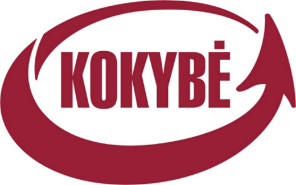 Ženklu „Kokybė“ ženklinami NKP, atitinkantys visus konkrečioje specifikacijoje nurodytus reikalavimus. Taip Ne15.2. Produkcija bus ženklinama ženklu „Nacionalinė kokybė Lietuva“15.2. Produkcija bus ženklinama ženklu „Nacionalinė kokybė Lietuva“ Taip Ne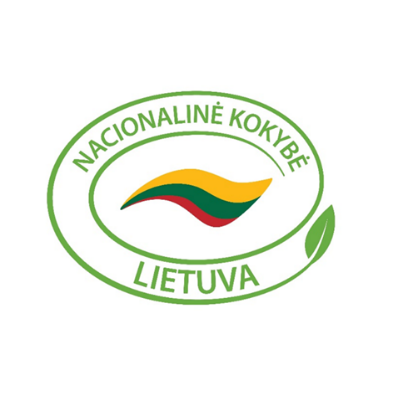 Ženklu „Nacionalinė kokybė Lietuva“, registruotu Lietuvos Respublikos prekės ženklų duomenų bazėje ženklinami NKP, atitinkantys konkrečioje specifikacijoje nurodytus reikalavimus, išskyrus papildomus reikalavimus, taikomus išskirtinai NKP, kuriuos ketinama ženklinti ženklu „Kokybė“. Taip Ne16. APLINKOS TAUSOJIMAS (Taisyklių 10.3. punktas)Aprašykite, kokių imsitės priemonių aplinkos tausojime (gamybos būdai, technologijos, atliekos, pakuotės ir pan.)17. PRIDEDAMŲ DOKUMENTŲ SĄRAŠAS 17. PRIDEDAMŲ DOKUMENTŲ SĄRAŠAS Registracijos mokesčio pavedimo kopijaPareiškėjo sutikimas elektroniniu paštu gauti naujienas ir sertifikavimo dokumentus (įskaitant PVM sąskaitas faktūras), forma (F-135)Sertifikuojamo maisto produkto receptūra, forma (NK-003/1)Technologinio proceso aprašymas kiekvienam sertifikuojamam produktui arba vieną  technologinį procesą sertifikuojamų produktų grupeiSertifikuojamo produkto originalios ženklinimo etiketės projektas suderinimui prieš spausdinimą (nurodykite ženklinime naudojamo ženklo išmatavimus (aukštis x plotis) originaliame dydyje)Visų sandėlių, patalpų planai su pažymėtu ekologiško produkto judėjimo keliuKita (įrašykite):(parašas)(vadovo pareigos, vardas, pavardė)(parašas)(įgalioto/atsakingo asmens pareigos, vardas, pavardė)(data)